ПАСПОРТгородского округа города-курорта Кисловодска на 2021 годОбщие сведения о муниципальном образовании (включая карту, символику, краткую историческую справку)Город-курорт Кисловодск – один из крупнейших бальнеологических курортов федерального значения Российской Федерации, расположен на высоте 800-950 м над уровнем моря, в живописной горной котловине рек Ольховка и Березовка, которые, сливаясь в пределах города, впадают в реку Подкумок. Кисловодск находится на юге Ставропольского края в особо охраняемом эколого-курортном регионе Кавказских Минеральных Вод. Официальная история Кисловодска начинается с 1803 года. Это дата основания военной крепости у Кислого колодца – источника Нарзана. Общая площадь курорта Кисловодск составляет 17,3 тыс. гектара и включает 3 зоны горно-санитарной охраны.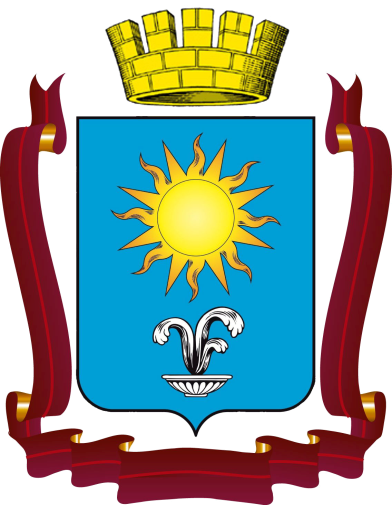 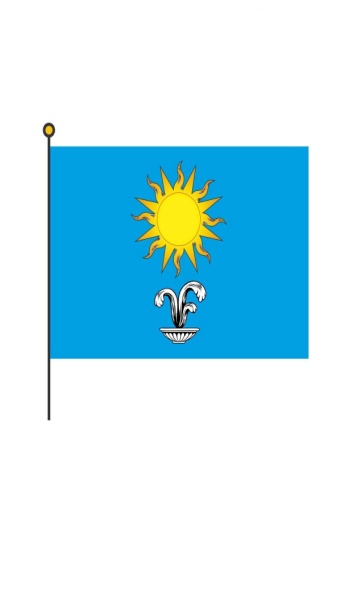 Герб и Флаг города Кисловодска утвержден решением Думы города-курорта Кисловодска от 25 января 2013 года № 17-413.Герб города-курорта Кисловодска представляет собой геральдический щит, в лазоревом поле вверху – золотое солнце, внизу – серебряная чаша, из которой бьет серебряный источник о трех струях. Щит увенчан короной и окружен лентой Ордена Отечественной войны I степени.Флаг представляет собой прямоугольное полотнище синего цвета, в центре которого – солнце желтого цвета с чередующимися прямыми и пламенеющими лучами, ниже которого – чаша белого цвета, из которой бьет источник о трех струях белого цвета. Толкование Герба и Флага: Кисловодск является одним из городов-курортов Кавказских Минеральных Вод и за уникальный климат и минеральные источники был именован «городом Солнца и нарзана». Золото (металл) символизирует справедливость, милосердие, силу и богатство. Серебро (металл) символизирует благородство, невинность, чистоту. Лазоревый (финифть) символизирует великодушие, верность, безупречность, величие, красоту, ясность.Город-курорт Кисловодск единственный из городов-курортов Кавказских Минеральных Вод награжден Орденом Отечественной войны I степени за заслуги кисловодчан по лечению и восстановлению здоровья воинов Советской Армии в годы Великой Отечественной войны.Золотая башенная корона с пятью зубцами – символ статуса городского округа города-курорта.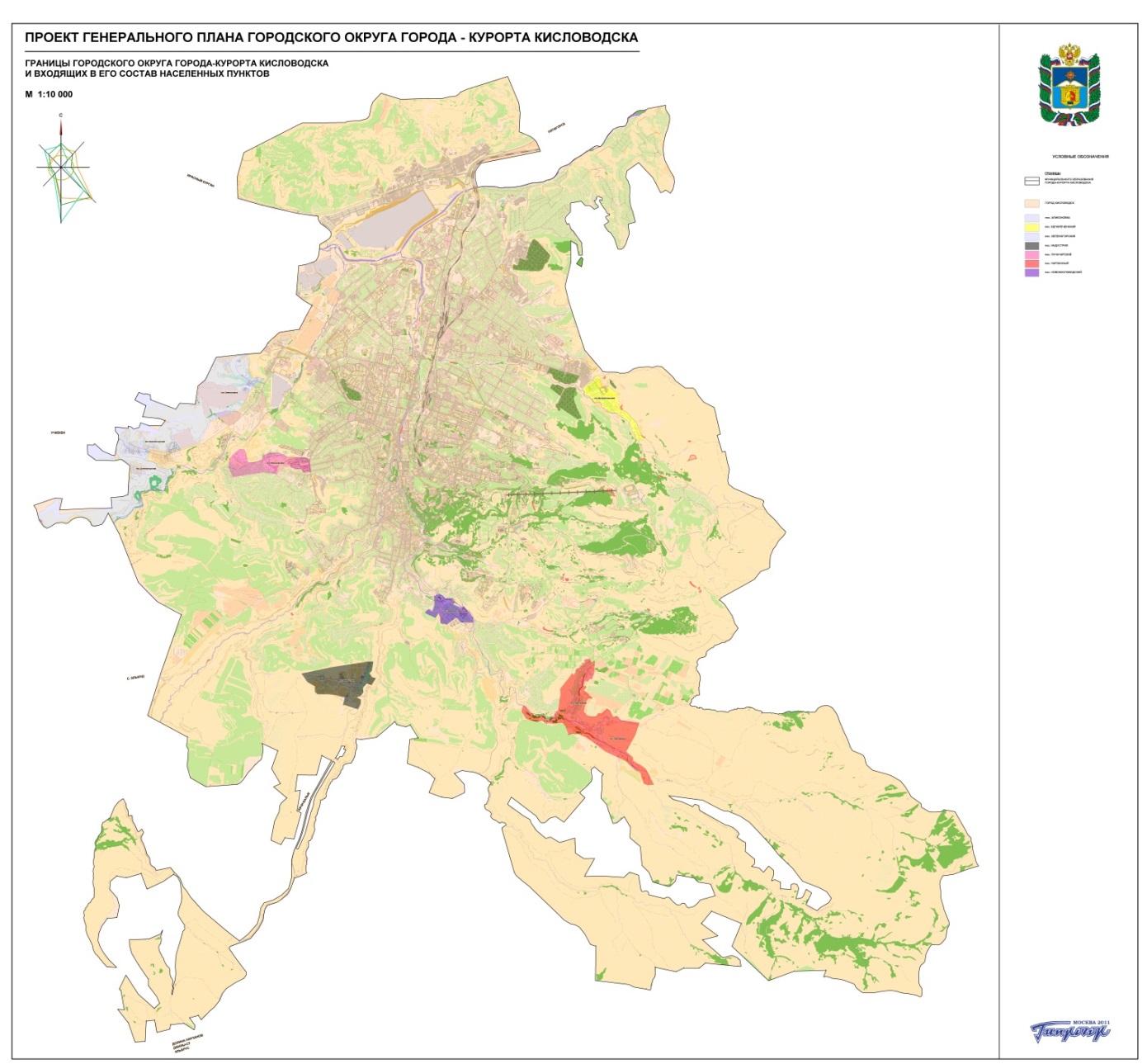 Перечень населенных пунктов городского округа города-курорта КисловодскаСтруктура, порядок формирования органов местного самоуправления городского округа города-курорта Кисловодска4. Структура контрольно-счетного органа муниципального (городского) округа5. Краткая характеристика социально-экономического положения городского округа города-курорта Кисловодска за 2021 год	5.1. Экономика, финансы, бюджет. Инвестиции. Реализация федеральных, краевых, муниципальных программ.Оборот организаций по видам экономической деятельности по организациям, не относящимся к субъектам малого предпринимательства (включая средние предприятия), средняя численность работников которых превышает 15 человек, за период январь - декабрь 2021 года увеличилась на 28% или на 6,204 млрд. руб. к соответствующему периоду 2020 и составил 
28,370 млрд. руб.Наибольший рост показателей к значениям 2020 года (за период январь- декабрь) зафиксирован в организациях, осуществляющих деятельность по виду экономической деятельности «Туризм» - 157,6%, по виду экономической деятельности «Промышленность» - 110,1%, обрабатывающие производства -109,3%, обеспечение электрической энергией, газом и паром; кондиционирование воздуха - 110,7%, деятельность по предоставлению продуктов питания и напитков - 155,7%, деятельность по операциям с недвижимым имуществом - 109%, образование дополнительное - 113,2%, деятельность больничных организаций - 147,6%, деятельность в области медицины прочая - 160,4%, деятельность творческая, деятельность в области искусства и организации развлечений - 266%, деятельность библиотек, архивов, музеев и прочих объектов культуры - 205,9%, бытовые услуги населению - 116,1%, платные услуги населению - 129,3%.Снижение оборотов отмечается в сферах деятельности: деятельность в области информации и связи – 99%, образование профессиональное - 91,5%.В объеме отгруженных товаров собственного производства, выполненных работ и услуг собственными силами по «чистым» видам экономической деятельности по крупным и средним организациям, в 2021 году (январь-декабрь) наибольший удельный вес доходов приходится на «Деятельность в области здравоохранения и социальных услуг» - 46,28 % (10,08 млрд. руб.) - увеличение показателя к уровню 2020 года 56,4 % или на  3,63 млрд. руб. Удельный вес «Деятельности в области информации и связи» - 16,63 % (3,62 млрд. руб.), «Обрабатывающих производств» - 12,88 % (2,8 млрд. руб.), «Строительство» -9,4% (2,05 млрд. руб.), «Деятельности по обеспечению электрической энергией, газом и паром; кондиционирование воздуха» - 8,08 % (1,76 млрд. руб.), «Деятельности по операциям с недвижимым имуществом» - 2,1 % (0,45 млрд. руб.), «Образование» - 0,9% (0,2 млрд. руб.), «Деятельность в области культуры, спорта, организации досуга и развлечений» - 0,8 % (0,18 млрд. руб.).Город Кисловодск относится к городам с незначительным развитием промышленного сектора экономики ввиду ограничений функционирования, связанных и особенностями использования лечебно-оздоровительных и курортных территорий. Лидирующее положение в секторе экономики города занимает сфера санаторно-курортного отдыха и реабилитации, оказывающая значительное влияние на развитие смежных отраслей, задействованных в формировании туристского продукта. За отчетный год город посетило 407 561 турист, что на 259,8% больше в сравнении с показателем 2020 года. В городе насчитывается 139 средства размещения, общей коечной ёмкостью – 15 988 тысяч мест. Санаторно-курортный комплекс представлен 41 санаторием, 13 пансионатами, 3-мя  клиниками, 1 детским оздоровительным лагерем, 81 гостиницей. За 2021 год от санаторно-курортного и гостиничного комплексов в бюджет города поступило 173 558,5  тыс. рублей налогов и сборов что составляет 94,8% к показателю 2020 года (за 2020 год – 183 088,5 тыс. рублей). Удельный вес за 2021 год от общего количества налоговых поступлений в бюджет города составил 22,1% (за 2020 год – 28,3%).Один из важнейших секторов экономики города - малое и среднее предпринимательство. По данным статистики 01.01.2022 г. в городе зарегистрировано 6169 субъектов малого и среднего предпринимательства, из них: индивидуальных предпринимателей 3156 единиц, крестьянско - фермерских хозяйств – 38 единиц, коммерческих организаций – 967 единиц (микро организации – 889, малые – 66, средние – 12), налогоплательщики, применяющие «Налог на профессиональный доход» - самозанятые – 2008 единиц.В 2021 году по сравнению с 2020 годом число субъектов МСП увеличилось на 1031 единицу или на 120,0% (2020 год – 5138 единицы). В 2020 году по сравнению с 2019 г. также отмечался рост количества субъектов малого и среднего предпринимательства на 839 единиц или 119,5 процента (2019 год – 5138 единицы). По предварительным итогам от общего количества граждан, занятых на предприятиях города, 44,38 % являются работниками малых и средних предприятий. По сравнению с 2020 годом отмечается рост показателя на 116,57 % (в 2020 году показатель составил 38,07 %). В 2020 году по отношению к 2019 году произошло уменьшение показателя на 1,4% (по итогам 2019 г. показатель составлял 38,6%).Число субъектов малого и среднего предпринимательства в расчете на 10 тыс. человек населения» с учетом физических лиц, применяющих специальный налоговый режим «Налог на профессиональный доход» по итогам 2021 года по предварительным расчетам (без проведения верификации расчетов) составил 451,28 единицы. В 2021 году отмечается значительный рост показателя – на 75 единицы или на 120%. В 2020 года отмечен небольшой рост показателя по отношению к 2019 году – на 2,45 единицы или на 101 % (в 2019 году показатель составил – 372,2 единицы). Значительный рост показателя в 2021 году обусловлен увеличением количества самозанятых в г. Кисловодске.За 2021 год объем налоговых поступлений в бюджет города-курорта Кисловодска от деятельности субъектов малого и среднего составил 268370,43 тысяч рублей или 35,47 % в общем объеме  собственных доходов городского бюджета. По сравнению с 2020 годом объем поступлений от деятельности субъектов малого и среднего предпринимательства увеличился на 59606,44 тысячи рублей или 128,5% (2020 год – 208763,99 тысяч рублей). В 2020 году по отношению к 2019 году также отмечался рост объема поступлений от деятельности субъектов малого и среднего предпринимательства в городской бюджет на 32403,94 тысяч рублей или 18,37 % (2019 год - 176360,05 тыс. руб.). Удельный вес за 2021 год от общего количества налоговых поступлений в бюджет города составил 35,5% (за 2020 год – 33,4%).Бюджет города-курорта Кисловодска.	В 2021 году исполнение бюджета города осуществлялось в соответствии с решениями Думы города-курорта Кисловодска от 23.12.2020 № 108-520 «О бюджете города-курорта Кисловодска на 2021 год и плановый период 2022 и 2023 годов»; от 20.01.2021 № 01-521, от 24.02.2021 № 10-521, от 19.03. 2021 № 22-521, от 31.03.2021 № 24-521, от 28.04.2021 № 37-521, от 28.06.2019 № 53-521, от 28.07.2021 № 66-521, от 27.10.2021 № 14-621, от 24.11.2021 № 27-621, от 14.12.2021 № 41-621, от 24.12.2021 № 42-621 «О внесении изменений в решение Думы города-курорта Кисловодска от 23.12.2020 № 108-520 «О бюджете города-курорта Кисловодска на 2021 год и плановый период 2022 и 2023 годов».Первоначальный план по доходам в сумме 4 948 728,99 тыс. рублей, утвержден решением Думы города-курорта Кисловодска 23.12.2020 № 108-520 «О бюджете города-курорта Кисловодска на 2021 год и плановый период 2022 и 2023 годов», уточненный план на отчетную дату – 6 640 370,58 тыс. рублей, что на 1 691 641,59 тыс. рублей превышает первоначальный план.В 2021 году фактическое поступление доходов в бюджет города составило 5 660 019,79 тыс. рублей, что на 46,85% больше чем за 2020 год. При этом выполнение годовых плановых назначений за 2021 год составило 85,24%.Собственные доходы бюджета составили 4 146 619,03 тыс. рублей или 80,73% к плановым назначениям (удельный вес в общем объеме доходов – 73,26%), в том числе:налоговые и неналоговые доходы – 948 712,05 тыс. рублей или 102,35% к плановым назначениям (удельный вес в общем объеме доходов – 16,76%);безвозмездные поступления из других бюджетов (за исключением субвенций) – 3 197 906,98 тыс. рублей или 77,12 % к плану 2021 года (удельный вес в общем объеме доходов – 56,50 %).Субвенции на выполнение переданных полномочий составили  1 513 400,76 тыс. рублей или 100,62% от годового плана (удельный вес в общем объеме доходов – 26,74%).План по доходам не исполнен по следующим видам платежей в бюджет города:- по налогу, взимаемому в связи с применением упрощенной системы налогообложения – 96,22%;- по единому сельскохозяйственному налогу – 97,70%;- по арендной плате на землю – 99,44%;- по прочим доходам от использования имущества (плата за социальный найм муниципального жилья) – 99,96%;- по плате за негативное воздействие на окружающую среду – 83,27%; - по административным платежам (плате за нестационарную торговлю) –99,71%.Первоначальный план по расходам утвержден в сумме 5 013 728,99 тыс. рублей, уточненный составил 6 960 871,38 тыс. рублей.Фактические расходы бюджета города-курорта Кисловодска за 2021 год составили 5 640 992,06 тыс. рублей или 81,04% от уточненной бюджетной росписи. Динамика доходов и расходов городского бюджета за 2014-2021 годы (млн. руб.)Инвестиции в основной капитал.Общий объем освоенных инвестиций в 2021 году составил 10 млрд. 253,1 млн. руб. (на 1,6% больше чем в 2020 году, на 16,3% больше чем в 2019 году), в том числе: - внебюджетные инвестиции- 9 млрд. 223,9 млн. руб. (на 16,2% больше чем в 2020 году, на 39,52% больше чем в 2019 году);- бюджетные инвестиции (за 9 месяцев 2021 года) -  1 млрд. 29,2 млн. руб. (на 3,2% больше чем в 2020 году, на 36,1% больше чем в 2019 году).Значение показателя освоенных инвестиций будут уточнены  по итогам получения официальных данных Управления Федеральной службы государственной статистики по Северо-Кавказскому федеральному округу об освоенных инвестициях субъектами предпринимательской деятельности за 4 квартал 2021 года.Диаграмма № 1Освоенные внебюджетные инвестиции в основной капитал млн. руб.Диаграмма № 2Освоенные бюджетные инвестиции в основной капитал*млн. руб.Проекты, реализованные в 2021 году.В 2021 году завершена реализация 36 инвестиционных проектов, в том числе 6 проектов по строительству объектов коллективного размещения отдыхающих. По итогам создано 345 рабочих мест, 369 коечных мест.Таблица № 1Социально-экономический эффект реализации проектовТаблица № 2Перечень реализованных инвестиционных проектов в 2021 году 
(за счет внебюджетных средств)Таблица № 3Перечень реализованных инвестиционных проектов в 2021 году 
(за счет бюджетных средств)Проекты в стадии реализации (по состоянию на 01.01.2022 г.).На территории города-курорта Кисловодска реализуется 34 инвестиционных проекта, в том числе:- 23 проекта за счет внебюджетных (частных) источников финансирования, общей стоимостью 20,1 млрд. руб., по итогам реализации которых планируется создать до 2108 коечных мест, а также до 2422 рабочих мест;- 11 проектов за счет бюджетных источников финансирования, общей стоимостью 17,16млрд. руб., по итогам реализации которых планируется создать до 296 коечных мест, а также до 648 рабочих мест.Таблица № 4Проекты в стадии реализации
(за счет внебюджетных средств) Таблица № 5Проекты в стадии реализации
(за счет бюджетных средств) Планируемые к реализации инвестиционные проекты на период 2022-2023 годов.В 2022-2023 годах планируется приступить к реализации 22 инвестиционных проектов общей стоимостью 15 млрд. 171,0 млн. руб., в том числе:- 5 проектов стоимостью 2 млрд. 400,0 млн. руб. за счет внебюджетных (частных) средств инвесторов;- 17 проектов стоимостью 12 млрд. 771,0 млн. руб. за счет бюджетных источников финансирования.По итогам реализации проектов планируется создание до 889 коечных мест, 580 рабочих мест.Таблица № 6Планируемые к реализации проекты(за счет внебюджетных средств)Таблица № 7Планируемые к реализации проекты(за счет бюджетных средств)Реализация федеральных, краевых и муниципальных программ.В 2021 году город принял участие в реализации следующих федеральных и региональных государственных программах.1. Исполнение мероприятий федеральных проектов «Социально-экономическое развитие Северо-Кавказского федерального округа» и «Повышение инвестиционной и туристической привлекательности СКФО» государственной программы Российской Федерации «Развитие Северо-Кавказского федерального округа», утвержденной постановлением Правительства Российской Федерации от 15.04.2014 г. № 309 осуществлялось в рамках государственных программ Ставропольского края:1.1. «Развитие жилищно-коммунального хозяйства, защита населения и территории от чрезвычайных ситуаций», утвержденной постановлением Правительства Ставропольского края от 29 декабря 2018 г. № 627-п, произведена «Реконструкция проспекта Ленина в городе-курорте Кисловодске» (3,3647 га, протяженность участка 1,6 км); произведена реконструкция гидротехнических сооружений на реке Аликоновка (Старое озеро), общая готовность объекта – 93,1%., в настоящее время ведутся работы пуско-наладочные мероприятия. 1.2. «Развитие физической культуры и спорта», утвержденной постановлением Правительства Ставропольского края от 28.12.2018 № 619, ведется «Строительство дворца спорта «Арена Кисловодск» (1-й этап, бассейн)», Ставропольский край, г. Кисловодск, ул. Седлогорская,157.1.3. «Развитие образования», утвержденной постановлением Правительства Ставропольского края от 29.12.2018 № 628-п, в настоящее время ведется строительство СОШ на 1000 мест по ул. Замковой (общая готовность объекта - 64,5%); детского сада на 280 мест по ул. Замковой (общая готовность объекта - 95,8%); реконструкция здания МБОУ СОШ № 1 по ул. Богдана Хмельницкого (общая готовность объекта - 100%, ведутся пуско-наладочные мероприятия), строительство отдельно строящего здания детского сада на 40 мест по ул. Велинградской (общая готовность объекта – 100%, ведутся пуско-наладочные мероприятия); строительство хореографической школы в городе-курорте Кисловодске.1.4. «Формирование современной городской среды», утвержденной постановлением Правительства Ставропольского края от 23 августа 2017 г. № 332-п, произведено благоустройство «Набережной реки Подкумок» - 2,5852 га.	В соответствии с Перечнем муниципальных программ города-курорта Кисловодска, утвержденным распоряжением администрации города-курорта Кисловодска от 07.10.2013 № 477-р (в ред. распоряжений администрации города-курорта Кисловодска от 10.04.2014 № 119-р, от 21.08.2015 № 370-р, от 06.12.2016 № 452-р, от 03.07.2017 № 216-р, от 02.07.2018 № 197-р, от 04.09.2019 № 213-р, от 17.03.2020) в 2021 году на территории курорта реализовывалось 11 муниципальных программ (далее Программы): «Развитие образования», «Развитие жилищно-коммунального хозяйства», «Развитие транспортной системы и обеспечения безопасности дорожного движения», «Экономическое развитие», «Обеспечение общественной безопасности и защита населения и территорий от чрезвычайных ситуаций», «Развитие культуры», «Развитие физической культуры и спорта», «Социальная поддержка», «Развитие туристско-рекреационного комплекса», «Формирование комфортной городской среды на территории города-курорта Кисловодска», «Сохранение ценных архитектурных объектов».Уточненной сводной бюджетной росписью на 31.12.2021 на реализацию программ в 2021 году предусмотрено 6 656 260,57 тыс. руб., в том числе за счет средств: федерального бюджета – 3 010 343,16 тыс. руб., краевого бюджета – 2 631 227,07 тыс. руб., местного бюджета – 1 014 690,34 тыс. руб.Кассовое исполнение по основным мероприятиям программ за 2021 год составило 5 359 252,14 тыс. руб. или 80,51% к уточненной сводной бюджетной росписи, в том числе за счет средств:- федерального бюджета – 3 008 327,98 тыс. руб. или 99,93% к уточненной годовой бюджетной росписи;- краевого бюджета – 1 413 832,26 тыс. руб. или 53,73% к уточненной годовой бюджетной росписи;- местного бюджета – 937 091,90 тыс. руб. или 92,35% к уточненной годовой бюджетной росписи.5.2. Сельское хозяйство.	Отрасль представлена предприятием ЗАО СПЗ «Форелевый», которое представляет собой самостоятельный комплекс, решающий производственные, селекционно-племенные и научные задачи.Завод располагает 35 бетонными выростными, маточными, нагульными и карантинными бассейнами общей площадью , 4 карповыми прудами общей площадью , цехом для инкубации икры форели мощностью 
3 млн. икры, цехом подращивания личинок форели с единовременной мощностью 800 тысяч штук личинок. Племзавод является одним из крупнейших рыбохозяйственных предприятий России, сохранившим в чистоте крупное промышленное стадо производителей уникальной породы радужной форели «камлоопс». «Форелевый» обеспечивает рыбохозяйственные предприятия России племенным рыбопосадочным материалом и оплодотворенной икрой. Среднесписочная численность работников предприятия - 26 человек. 5.3. Промышленность.Промышленный комплекс – важная составная часть экономики города, включает в себя предприятия пищевой и перерабатывающей промышленности,в том числе 6 ведущих предприятий: АО «Нарзан» (минеральная вода); ЗАО «Байсад» (макаронные изделия, майонез, мясные продукты); ООО «Луч Солнца» (молочные продукты); ООО «Лукойл-Ставропольэнерго» (выработкой электроэнергии и тепла); ООО «Газпром Теплоэнерго Кисловодск» (производство, передача и распределение пара и горячей воды; кондиционирование воздуха); АО «Передвижная механизированная колонна - 38» (производство: изделия из бетона, общестроительные работы); 
ООО «Стройжилсервис» (строительство жилья).5.4. Поддержка субъектов малого и среднего предпринимательства.По данным статистики 01.01.2022 г. в городе зарегистрировано 6169 субъектов малого и среднего предпринимательства, из них: индивидуальных предпринимателей 3156 единиц, крестьянско - фермерских хозяйств – 38 единиц, коммерческих организаций – 967 единиц (микро организации – 889, малые – 66, средние – 12), налогоплательщики, применяющие «Налог на профессиональный доход» - самозанятые – 2008 единиц.Мероприятия в сфере поддержки и развития малого и среднего предпринимательства в городе – курорте Кисловодске реализуются в рамках подпрограммы «Развитие малого и среднего предпринимательства» муниципальной программы «Экономическое развитие», утвержденной постановлением администрации города-курорта Кисловодска от 13.12.2018 г. № 1117.  В 2021 году поддержка малого и среднего предпринимательства реализована управлением по экономике и инвестициям в следующих формах: информационная, консультационная, финансовая, поддержка в сфере образования, имущественная.Информационная поддержка оказывалась в виде размещения информации в информационно-телекоммуникационной системе «Интернет» и городском общественно-политическом еженедельнике «Кисловодская газета». На официальном сайте администрации города-курорта Кисловодска (https://kislovodsk-kurort.org) в разделе «Управление по экономике и инвестициям» созданы подразделы для информирования бизнеса: «Новости предпринимателям», «Поддержка малого и среднего предпринимательства», «Обращения предпринимателей», «Экспортеры». На постоянной основе в указанных разделах размещаются информационные материалы, касающиеся предпринимательской деятельности, об организациях, образующих инфраструктуру поддержки субъектов МСП, условиях и порядке предоставления поддержки для бизнеса, видах и мероприятиях муниципальной поддержки, нормативные документы, касающиеся предпринимательской деятельности, ссылки на Перечень механизмов государственной поддержки субъектов малого и среднего предпринимательства в Ставропольском крае, реестр предпринимателей, получивших государственную поддержку. Информация на сайте актуализируется на постоянной основе. На постоянной основе информация о мерах поддержки: конкурсах для предпринимателей и их итогах, о проведении обучающих мероприятий размещалась в 2021 году в еженедельнике «Кисловодская газета».Подготовка ходатайства о награждении предпринимателей, приуроченное ко Дню российского предпринимательства.Управлением по экономике и инвестициям администрации города-курорта Кисловодска подготовлены ходатайства о награждении двух субъектов малого и среднего предпринимательства г. Кисловодска благодарственным письмом Губернатора Ставропольского края. Благодарственным письмом награждены: Овчаренко В.П., директор ООО «Благоустройство и озеленение КМВ», Алиев Г.В., генеральный директор ООО «Югтурсфера» КМВ». Для обеспечения практического взаимодействия органов местного самоуправления, субъектов малого и среднего предпринимательства, субъектов инвестиционной деятельности, консолидации их интересов для выработки предложений по основным направлениям развития малого и среднего предпринимательства в 2021 осуществлял деятельность Координационный совет по поддержке и развитию малого и среднего предпринимательства и улучшению инвестиционного климата при Главе администрации города курорта Кисловодска.В 2021 проведены три заседания Координационного Совета:20.01.2021 г. - на заседании рассмотрены вопросы о результатах инвестиционной деятельности на территории города-курорта Кисловодска за 2020 год, а также о создании особой экономической зоны «Солнечная долина» в г. Кисловодске;05.04.2021 г. - рассмотрены вопросы о разработке нормативного правового акта, направленного на стимулирование инвестиционной деятельности в г. Кисловодске, о разработке концепции создания особой экономической зоны «Солнечная долина» в г. Кисловодске.15.11.2021 г. - на заседании подведены итоги конкурса среди субъектов МСП г. Кисловодска на получение субсидии на развитие частного бизнеса из бюджета города-курорта Кисловодска. Решением Координационного совета определен победитель конкурса – ООО «Курортная клиника» (ИНН 2628059183).Протоколы заседаний Координационного совета размещены на официальном сайте администрации города-курорта Кисловодска в разделе «Инвестиции»: https://kislovodsk-kurort.org/investitsii/protokoly-zasedanii-koordinatsionnogo-soveta-po-podderzhke-i-razvitiiu-malogo-i-srednego-predprinimatelstva.Проведение ежегодного городского конкурса среди субъектов МСП «Предприниматель года».На проведение ежегодного городского конкурса среди субъектов МСП «Предприниматель года» в 2021 году выделены лимиты в сумме 3,0 тысячи рулей на приобретение бланков дипломов для награждения победителей конкурса. Целью конкурса является популяризация достижений МСП, формирования благоприятного общественного мнения о предпринимателях. Прием заявок на участие в конкурсе осуществлялся в период с 13 по 23 мая 2021 года. Итоги конкурса подведены на заедании конкурсной комиссии 24.05.2021 г. Победителями конкурса признаны следующие субъекты МСП г. Кисловодска: в номинации «Успешный старт» победителем признан медицинский центр «Вертебра» (ООО «Курортная клиника»); за высокий профессионализм и развитие гостиничной индустрии в номинации «Лучшая организация сферы гостеприимства и туристических услуг» победителем признан гостиничный комплекс «Green Resort Hotel & Spa»  (ООО «Югтурсфера»); в номинации «Эффективность и развитие» за многолетнюю стабильную предпринимательскую деятельность и положительный опыт работы в сфере розничной торговли и общественного питания отмечено ООО «Проспект»; в 2021 году в конкурсе «Предприниматель года» введена дополнительная номинация - «Лучший производственный проект». За эффективную предпринимательскую деятельность в производственной сфере отмечен индивидуальный предприниматель Овчаренко Тамара Георгиевна, представляющая компанию «Стальные Решения».Информация о победителях конкурса размещена в официальных социальных сетях администрации города-курорта Кисловодска, на официальном сайте администрации города-курорта Кисловодска, в еженедельнике «Кисловодская газета» в выпуске от 02.06.2021 г.2. Консультационная поддержка. Консультационная поддержка о действующих мерах поддержки для бизнеса оказывалась в виде индивидуальных консультаций и презентаций, проводимых в ходе обучения для МСП. Всего в 2021 году оказано 26 консультационных услуг.3. Финансовая поддержка субъектам МСП г. Кисловодска. Финансовая поддержка оказывается в виде предоставления субсидий на безвозмездной и безвозвратной основе по итогам проведения ежегодного конкурса. Конкурс проводится в соответствии с Порядком предоставления субсидий субъектам малого и среднего предпринимательства, утвержденным постановлением администрации города-курорта Кисловодска от 16.07.2020 № 506 «Об утверждении Порядка предоставления субсидий субъектам малого и среднего предпринимательства из бюджета города-курорта Кисловодска».Итоги конкурса 2021 года подведены на заседании Координационного совета 15.11.2021 г. Победителем конкурса признано ООО «Курортная клиника» (ИНН 2628059183), организация, специализирующаяся на оказании медицинских и гостиничных услуг в г. Кисловодске.На основании постановления администрации от 01.12.2021 г. № 1295 «О предоставлении субсидии субъекту малого и среднего предпринимательства города-курорта Кисловодска, признанному победителем конкурса, проведенного в 2021 году, на частичное возмещение затрат на развитие частного бизнеса в сфере производства товаров, работ и оказания услуг за счет средств бюджета города-курорта Кисловодска» победителю конкурса предоставлена субсидия в сумме 60,0 тысяч рублей. Назначение субсидии: частичное возмещение затрат на развитие частного бизнеса в сфере производства товаров, работ и оказания услуг – проведение ремонтных работ в гостиничных номерах клиники. ООО «Курортная клиника» 22.12.2021 предоставлен отчет об использовании денежных средств субсидии, которые были направлены на приобретение материалов для ремонта гостиничных номеров.4. Поддержка в сфере образования.Для проведения обучающих мероприятий субъектов МСП на 2021 г. выделены лимиты в сумме 42,0 тысячи рублей. Управлением по экономике и инвестициям администрации города-курорта Кисловодска организовано проведение обучения на курсах повышения квалификации: по программе «Техника пожарной безопасности» и «Охрана труда».  Обучение по курсу «Техника пожарной безопасности» проведено для  22 представителей МСП, по курсу повышения квалификации «Охрана труда» в количестве 20 чел. По окончании обучения предприниматели получили удостоверения установленного образца. Всего в 2021 г. мерами образовательной поддержки воспользовались 42 представителя от субъектов МСП. Информация размещена на сайте администрации города-курорта Кисловодска: https://kislovodsk-kurort.org/home/ispolnitelnaia-vlast/upravlenie-po-ekonomike-i-investitsiiam1532965164/podderzhka-malogo-i-srednego-predprinimatelstva.5. Имущественная поддержка.Поддержка оказывается в виде передачи во владение/пользование муниципального имущества, согласно решению Думы города-курорта Кисловодска от 24.06.2016 № 67-416, которым утвержден Перечень муниципального имущества городского округа города-курорта Кисловодска, свободного от прав третьих лиц (за исключением имущественных прав субъектов малого и среднего предпринимательства), предназначенного для предоставления во владение и (или) в пользование на долгосрочной основе субъектам МСП и организациям, образующим инфраструктуру поддержки субъектов малого и среднего предпринимательства.В Перечень по состоянию на 01.01.2022 г. включено 3 муниципальных нежилых помещения, свободных для заключения договоров аренды. Итого на 2021 год на реализацию мероприятий подпрограммы «Развитие малого и среднего предпринимательства» муниципальной программы «Экономическое развитие» предусмотрено 105,0 тысяч рублей средств местного бюджета, кассовое исполнение составило 102,594 тысяч рублей (97,7 % от плановых значений). Мерами муниципальной поддержки воспользовались в 2021 году 75 представителей МСП г.Кисловодска. Все запланированные в муниципальной программе мероприятия по поддержке МСП выполнены в полном объеме.5.5. Строительство и обеспечение жильем населения.Общая площадь жилья,возведенного всеми способами строительства         (тыс. кв. м)Общее количество квартир, сданных в эксплуатацию в 2018-2021 гг.В 2021 году управлением архитектуры и градостроительства администрации города-курорта Кисловодска приняты в эксплуатацию 12 объектов строительства, в том числе:1. Торговых предприятий-  32. Социальных объектов- 33. Санаторно-курортных объектов –14. Многоквартирных жилых домов - 4 на 773 квартиры5. Промышленных объектов – 1.Площадь земельных участков, предоставленных для строительства в 2021году, га 0,3514, в том числе:	- для индивидуального жилищного строительства, га 0;	 - для комплексного освоения в целях жилищного строительства, га 0,3514.В 2021 году введено в действие жилых домов за счет всех источников финансирования общей площадью 55,5 тыс. кв. м. (к соответствующему показателю 2020 года – 71,7%), в том числе индивидуальными застройщиками 2,6 тыс. кв. м. (к соответствующему показателю 2020 года – 32,1%).5.6. Потребительский рынок.Одной из самых динамичных отраслей города является потребительский рынок торговли и услуг, который насчитывает 1391 предприятия, в том числе торговли - 947 объектов, общественного питания – 175, бытового обслуживания – 269.Рынки города-курортаСпециализация рынка города-курорта КисловодскаФактическая обеспеченность населения города-курорта Кисловодска площадью торговых объектов на 1 тыс. человек составляет 726 кв.м. (норматив -  299 кв.м.), в том числе по продовольственным товарам –  288,0 кв.м., по непродовольственным товарам – 438,0 кв.м.5.7. Транспорт, дороги.	На 01.01.2022 г. в городе-курорте Кисловодске:5.8. Демография. Жизненный уровень населения. Занятость.С учетом естественного прироста населения и миграционной убыли населения городского округа города-курорта Кисловодска, а также за счет роста численности населения городского округа в связи с присоединением  трех поселков (пос. Правоберезовский, пос. Левоберезовский, пос. Высокогорный) по состоянию на 01.01.2022 численность постоянного населения города составила 136703 тыс. чел.По данным всероссийской переписи населения, проводимой в октябре 2021 года, предварительные данные о численности  население городского округа города-курорта Кисловодска - 140,0 тыс. человек. Предполагается - эта цифра будет оценочным показателем  за 2021 год.По статистическим данным за январь – сентябрь 2021 года в городском округе родились 874 детей, умерли 1119 человек, таким образом, естественная убыль населения составил 245 человек, что составляет 123,1% показателя 2020 года. Миграционные процессы, оказывают влияние на демографическую ситуацию: в городе-курорте Кисловодске за январь – сентябрь зафиксирован миграционный отток 102 человек (прибыли – 1851 человек, выбыли – 1953 человек). Улучшение благосостояния каждого жителя города напрямую связано с ростом доходов населения.Определяющая роль в доходах населения принадлежит заработной плате. Среднемесячная заработная плата 1 работника в городе-курорте Кисловодске (без субъектов малого предпринимательства) за январь – сентябрь 2021 года составила 37770,8 рублей, в том числе по отраслям деятельности:обрабатывающие производства – 26713,3 руб.;деятельность в области здравоохранения и социальных услуг – 39848,1 руб.;образование – 30539,6 руб. Рост среднемесячной номинальной заработной платы по городу-курорту Кисловодску к январю – сентябрю 2020 года составил 18,7 % 
(31814,2 тыс. руб.– в 2020 г.)Немаловажную роль в формировании доходов населения составляют пенсии. Численность пенсионеров в городе-курорте Кисловодске на 01.01.2021 составила 32064 тыс. чел., в том числе работающих пенсионеров 7707 тыс. чел. Средний размер назначенных пенсий за 2021год 14426 руб. 51 коп.На учете управления труда и социальной защиты населения администрации города состоит 35796 тысяч получателей различных мер социальной поддержки, а это практически 4 часть населения города-курорта Кисловодска.В 2021 году на оказание государственной социальной помощи из бюджета Ставропольского края выделено 1 950 тыс. руб. Это позволило оказать государственную социальную помощь 482 малоимущим семьям, в том числе 136 малоимущих семей, с которыми были заключены социальные контракты на общую сумму 16 325 869,95 тыс. руб., смогли выйти из трудной жизненной ситуации и повысить свой социальный статус.В течение 2021 года 9153 гражданам выплачена компенсация расходов по оплате жилищно-коммунальных услуг на общую сумму 120650,15 тыс. рублей. 1075 гражданам выплачивалась компенсация расходов на уплату взноса на капитальный ремонт общего имущества в многоквартирном доме на общую сумму 2806,6 тыс. рублей.2521 семей воспользовались субсидией на оплату жилья и коммунальных услуг. Выплаты произведены на сумму 88 888 484,34 тыс. рублей.В соответствии с Законом Ставропольского края «О детях войны в Ставропольском крае» в течение 2021 года выплату в размере 5000 рублей получили 6197 человека на общую сумму 30985тыс рублей.В соответствии с Федеральным законом № 306-ФЗ «О денежном довольствии военнослужащих и предоставлении им отдельных выплат» управлением в 2021 году выплачена ежемесячная денежная компенсация 121 гражданину на общую сумму 10913,17 тыс. рублей.Назначена компенсация семьям погибших (умерших) военнослужащих по 475 постановлению на сумму 17441,55 тыс. рублей (66 чел.).Приняты документы и произведена оплата социального пособия на погребение неработающих граждан, не пенсионеров на сумму 687, 47 тыс. руб. (107 чел.).Все обязательства перед получателями пособий в 2021 году выполнены в полном объеме на общую сумму 570 795 992,07 рублейЕдиновременное пособие при рождении ребенка в 2021 году получили 230 семьи на 233 детей на сумму 4 345 816,16 рублей.Ежемесячное пособие по уходу за ребенком до 1,5 лет, фактически осуществляющим уход за ребенком и не подлежащим обязательному социальному страхованию, выплачено 771 получателям, в том числе на первого ребенка – 260, на второго и последующих детей – 511, на сумму 44 335 561,90 рублей.Единовременное пособие беременной жене военнослужащего, проходящего военную службу по призыву, и ежемесячное пособие на ребенка военнослужащего, проходящего военную службу по призыву, в 2021 году не выплачивалось.Ежемесячная выплата в связи с рождением (усыновлением) первого ребенка была произведена 643 семьям, в которых с 2018 года родился первенец на сумму 91 700 000,00 рублей.   Ежемесячная денежная выплата на ребенка в возрасте от трех до семи лет включительно была произведена 1854 семьям на 2164 детей на общую сумму 278 908 560,08 рублей. Расширение предоставления адресной социальной поддержки семьям, находящимся в трудной жизненной ситуации и имеющим доход ниже величины прожиточного минимума, является важным элементом в преодолении экономических проблем. Пособие на ребенка в 2021 году получили 2384 семей на 4591 детей. Выплата произведена на сумму 39 000 000,0 рублей. В 2021 году 48 малоимущим студентам профессиональных образовательных организаций и образовательных организаций высшего образования очной формы обучения, находящихся на территории Ставропольского края, выплачено ежегодное социальное пособие на проезд взамен льготы на проезд в автобусах междугородного сообщения на сумму 68 059,88 рублей.Принимаемые меры социальной поддержки, в том числе для многодетных семей, дают стабильный рост показателя рождаемости.Количество многодетных семей в городе ежегодно увеличивается, так в 2018 году на учете состояло – 1 089, в 2019 году – 1 211, в 2020 году – 1 278, в 2021 году - 1356. По сравнению с 2018 годом количество многодетных семей увеличилось на 20 %.Из 1 356 многодетных семей в управлении зарегистрировано:с 3 детьми –  1 081 семьи,с 4 детьми – 210 семей,с 5 и более детьми – 65 семей.Ежемесячная денежная компенсация многодетным семьям в 2021 году выплачена 1 356 семьям на 4 440 детей на сумму  38 537 563,21 рублей.Позитивную оценку в обществе получили меры социальной поддержки семей с тремя и более детьми. Наиболее значимой из них является ежемесячная денежная выплата, назначаемая в случае рождения третьего или последующих детей, выплачиваемая до достижения ребенком трех лет, в размере прожиточного минимума для детей в Ставропольском крае (2018 год – 7 805 рублей, 2019 год – 7 950 рублей, 2020 года – 9 843 рублей, 2021 года – 10621 рублей).В 2021 году 415 семьи получили ежемесячную материальную поддержку на третьего или последующих детей рожденных после 31 декабря 2012 года на общую сумму 63 499 999,90 рублей.С 1 января 2016 года помимо ежемесячных выплат для многодетных семей введена еще одна мера социальной поддержки – ежегодная денежная компенсация в размере 5000,0 рублей на каждого из детей не старше восемнадцати лет, обучающихся в общеобразовательных организациях, на приобретение комплекта школьной одежды, спортивной одежды и обуви и школьных письменных принадлежностей. В 2021 году выплата произведена 1027 семьям на 2057 детей на общую сумму 10 285 000,00 рублей.С 1 января 2019 года предусмотрены денежные компенсации семьям, в которых в период с 01 января 2011 года по 31 декабря 2015 года родился третий или последующий ребенок и соответствовавшим в указанный период условиям признания их многодетными, в виде компенсации уплаченного имущественного и (или) земельного налога за пять налоговых периодов по соответствующему налогу начиная с года рождения третьего или последующего ребенка, родившегося в период с 01 января 2011 года по 31 декабря 2015 года, а также части платы, взимаемой с родителей (законных представителей) за присмотр и уход за детьми (за третьим или последующим ребенком), посещающими образовательную организацию, реализующую образовательные программы дошкольного образования. В 2021 году данные выплаты получили 86 семьи на общую сумму 176 630,94 рублей.В городе-курорте проживет около10 тысяч инвалидов. Одним из основных направлений по реабилитации людей с ограниченными возможностями, является создание безбарьерной среды жизнедеятельности и организации доступности объектов социальной инфраструктуры для инвалидов.В честь празднования 76-й годовщины Победы в Великой Отечественной войне управлением были подготовлены списки на получение продуктовых наборов, которые были вручены 77 ветеранам.В течение 2021 года, в управление обратилось 5 человек из числа ветеранов ВОВ и членов семей ветеранов Отечественной войны, которым было выделено из бюджета края 500, 00 тыс. рублей на проведение ремонтных работ.Рыночные отношения предполагают саморегулирование рынка труда. Элементами механизма саморегулирования являются спрос и предложение на рынке труда, конкуренция среди работников и работодателей, заработная плата.На территории города-курорта Кисловодска содействие в поиске работы оказывает ГКУ «ЦЗН г. Кисловодска». За 2021 год в центре занятости зарегистрировано 2616 обращений, в том числе от мужчин – 1136, женщин - 1480. За истекший период снято с регистрационного учета 5804 человека, из них в связи с трудоустройством 1629 граждан, в том числе при содействии службы занятости трудоустроены 917 человек.Кроме того, по направлению органов службы занятости профессионально обучены или получили дополнительное образование 25 человек. Средняя продолжительность безработицы составила 4,63 месяца.По состоянию на 24.12.2021 года численность безработных граждан составила 261 человек, потребность в работниках для замещения свободных рабочих мест (вакантных должностей) – 1208 единиц.Уровень зарегистрированной безработицы по состоянию на 24.12.2021 года составил 0,38 %, т.е. уменьшился в 13.28 раза по сравнению с аналогичным периодом предыдущего года (5,05%).Напряженность на рынке труда (количество безработных на вакансию) – 0,21 единиц, по сравнению с аналогичным периодом предыдущего года (5,89) уменьшилась в 28,04 раза.5.9. Социальная защита.В городе-курорте Кисловодске численность работников в учреждениях социальной защиты составляет 53 человека.В управление труда и социальной защиты населения администрации города-курорта Кисловодска по состоянию на 01 января 2022 года состояло 35796 получателей пособий и компенсаций, или 4 часть населения города-курорта Кисловодска. На оказание различных мер социальной поддержки в 2021 году выделено 1 950 тыс. рублей. 5.10. Образование.На 01.01.2022 г. в городе-курорте Кисловодске:В рамках летней оздоровительной кампании на территории города-курорта Кисловодска функционировали 14  пришкольных лагерей дневного пребывания.Муниципальные общеобразовательные учрежденияНегосударственные общеобразовательные учрежденияДинамика численности учащихся общеобразовательных учреждений (чел.)Учреждения дополнительного образованияДинамика численности учащихся общеобразовательных учреждений(чел.)Дошкольные образовательные учрежденияСпециальные коррекционные организации5.11. Здравоохранение.На 01.01.2022 в городе-курорте Кисловодске:5.12. Молодежная политика.В 2021 году МБУ «Центр молодежи» проведено 152 мероприятий 
по 17 направлениям работы: -гражданско-патриотическое воспитание молодежи-развитие добровольчества-профилактика идеологии экстремизма и терроризма-пропаганда физической культуры и спорта-поддержка талантливой молодежи-поддержка молодых ученых-развитие молодежного туризма-информационное обеспечение молодежной политики-работа с людьми с ограниченными возможностями-привлечение молодых семей-привлечение работающей молодежи-поддержка молодых предпринимателей-развитие органов ученического самоуправления-развитие студенческих отрядов-профилактическая работа с молодежью из группы риска-молодежная кадровая политика-работа в информационной системе «Молодежь России»Количество граждан, задействованных в реализации государственной молодежной политики на территории города-курорта Кисловодска в 2021 году составило ≈ 29 761 человек, из которых 738 волонтеров (добровольцев).  Участники мероприятий не являются уникальными, т.к. расчет ведется по принципу «человеко/час» и достигается, в том числе за счет проведения культурно-массовых мероприятий. Из-за продолжающейся пандемии коронавирусной инфекции и введенных ограничительных мер, все культурно-массовые мероприятия, в том числе День молодежи России, региональный форум добровольцев «ПРОдобро», Семейный фестиваль и тп, были отменены. Многие запланированные акции и мероприятия были переведены в онлайн режим.Активная работа велась в социальных сетях Инстаграм и VK. В течение года проводились онлайн-викторины, конкурсы, марафоны и флешмобы. Всего в 2021 году на платформе Инстаграм было опубликовано 248 постов, в ВК – 137.Приоритетные направления работы в 2021г.Одним из них является развитие добровольческого движения на территории города-курорта Кисловодска. В городе действуют 11 волонтёрских отрядов и объединений (на 4 больше, чем в 2020г), общей численностью 1040 чел., которые базируются как в образовательных организациях, так и работают самостоятельно. С  целью создания условий для формирования социальной активности молодежи в городе-курорте Кисловодске работает программа по привлечению молодежи в добровольчество «Волонтер – человек нужный», в рамках которой проводятся инфоуроки, тренинги и различные акции. Волонтеры приняли участие в организации проведения выборной кампании и работали на избирательных участках города, где обеспечивали избирателей СИЗами, проводили термометрию. Масштабно прошла работа по участию волонтеров в организации на территории города-курорта Кисловодска Всероссийской переписи населения. Более 40 волонтеров в течение месяца информировали граждан о возможности пройти перепись населения на стационарном участке в МФЦ города Кисловодска.В части гражданско-патриотического воспитания, проводилась работа по привлечению молодежи к организации мероприятий, посвященных различным государственным праздникам, таким, как День Победы, День народного единства, День России, День Конституции и тд.  В течение всего года на базе Центра молодежи работал Штаб Победы по празднованию 76-ой годовщины Победы в Великой Отечественной войне 1941-1945гг., который принимал обращения граждан. Были проведены онлайн-акции «Голос Победы», «Письма Победы», «Георгиевская ленточка», «Истории Победы», которые привлекли более 500 участников. На базе штаба работали «Волонтеры Победы», которые организовали раздачу георгиевской ленточки, оказывали социальную помощь ветеранам всех категорий, проводили различные акции. В преддверии Дня Победы прошел турнир по лазертагу с участием Международной полицейской ассоциации, Росгвардии, администрации города-курорта Кисловодска.За 2021 год муниципальное бюджетное учреждение города-курорта Кисловодска «Центр молодежи» приняло участие в краевых волонтерских акциях «Добровольцы - детям», «Чистая планета», «Интернет ликбез», во Всероссийских мероприятиях - акция «Вода России», конкурс «Доброволец Ставрополья»). Количество привлеченной при этом молодежи составило более 300 человек. В рамках акции «Успей сказать: «Спасибо» волонтеры в течение года оказывали адресную помощь ветеранам Великой Отечественной войны, привозили лекарства и продукты, навещали на праздники и помогали по дому. В сентябре прошла акция «Соберем ребенка в школу» по оказанию помощи семьям с детьми, оказавшимися в трудной жизненной ситуации. Во время акции были собраны десятки портфелей, пеналов, канцелярских наборов. Раздача укомплектованных наборов прошла на организованном детском празднике. Подарки получили 37 детей в возрасте от 6 до 15 лет. Также кисловодская молодежь хорошо себя показала на различных краевых и всероссийских конкурсах:- 1 место в краевом молодежном  конкурсе «Эврика», который является региональным этапом Всероссийского конкурса «Ты – инноватор» - София Кучукова;- 1 место в краевом конкурсе «Доброволец Ставрополья» - Юлиана Осина,- 2 место в краевом конкурсе «Наука 0+» - команда СОШ №2;- Гран-при краевого фестиваля «Студенческая весна Ставрополья» - Коллектив «Дружба народов» (ГБПОУ СК «Кисловодский медицинский колледж»- Лауреаты 3 степени Краевого этапа  XXVIII краевого вокально-патриотического фестиваль-конкурса «Солдатский конверт - 2021».	Ко Дню молодежи России, совместно с редакцией «Кисловодская газета» и Думой города-курорта Кисловодска, прошел масштабный конкурс видеороликов  для танцевальных коллективов города «#ГазетаТанцует26», в котором приняли участие более 500 человек. На территории городского округа велась профилактическая работа по предупреждению алкоголизма, наркомании, токсикомании. Формирование у различных групп населения, особенно у подрастающего поколения, мотивации для ведения здорового образа жизни является одним из основных положений Концепции демографической политики на период до 2025 года. Регулярно проводились информационно-профилактические акции, размещались социальные ролики и реклама на тему предупреждения табакокурения, наркомании и алкоголизма и об их вреде. Акции «Патруль здоровья» (по выявлению мест незаконной продажи алкогольной и табачной продукции несовершеннолетним), «Маршрут здоровья». Большая работа проводилась совместно с Отделом МВД по городу Кисловодску, а именно с отделом по контролю оборота наркотиков. Проходит акция «Очистим наш город от рекламы наркотиков», в рамках которой волонтеры борются с трафаретной рекламой сайтов. Осенью совместно с антинаркотической комиссией, прокуратурой города и Отделом МВД прошел рейд по магазинам города по выявлению мест незаконной продажи несовершеннолетним табачных и никотиносодержащих изделий.В течение года совместно со специалистами Центра психолого-педагогической реабилитации и коррекции велась работа с подростками по различным направлениям: предупреждение девиантого поведения, профилактики экстремизма в молодежной среде, разрешение конфликтов в коллективе, психологическая разгрузка и тд. Всего треннинги посетило 80 чел.5.13. Физическая культура и спорт.На 01.01.2022 г. в городе-курорте Кисловодске:5.14. Информационное обеспечение.Периодические издания: в городе распространяется 189 газет и журналов,ежедневно транслируются радиопрограммы 13 компаний и 20 ТВ-каналов.Работает сеть кабельного вещания – 60 ТВ-каналов (Триколор, МТС, Билайн, Ростелеком, КМВ-телеком	)Местные телевидение и радиовещание представлено следующими компаниями:1. Ставропольская и Пятигорская краевая студии телевидения Ставропольской государственной телерадиовещательной компании (ГТРК «Ставрополье»).2. Краевое радио ГТРК «Россия».YouTube «КМВ Информ».Социальные сети: ВКонтакте, Фейсбук, Одноклассники, Твиттер, Инстаграм. Сайт администрации kislovodsk-kurort.orgПечатные СМИ, выпускаемые в Кисловодске:МУНИЦИПАЛЬНЫЕ ИЗДАНИЯ:«КИСЛОВОДСКАЯ ГАЗЕТА» – городской общественно-политический еженедельник, распространяется по городам Кавказских Минеральных Вод.УЧРЕДИТЕЛИ – Администрация города-курорта Кисловодска, МАУ «Редакция газеты «Кисловодская газета»Главный редактор – Булатова Елена Александровнаул. Кирова,74, тел. 7-90-82, факс 6-28-02.Формат А-3, 16 полос, 1 номер в неделю, тираж 3500 экз.Свидетельство о регистрации № Р-2555, газета зарегистрирована в Ростовской региональной инспекции по защите свободы печати и СМИ.Издается с октября 1997 года.НЕГОСУДАРСТВЕННЫЕ ИЗДАНИЯ«НА ВОДАХ» – региональная независимая газета, распространяется по городам Кавказских Минеральных Вод.УЧРЕДИТЕЛЬ и издатель – Акопян Аида БорисовнаГлавный редактор – Акопян Ованес Грантовичул. Героев-Медиков, 12, тел. 7-75-75, 7-78-75.Формат А-3, 16 полос, 1 номер в неделю, тираж 5000 экз.Свидетельство о регистрации ПИ № ТУ 26-00559 от 2 марта 2015 года, газета зарегистрирована Управлением Федеральной службы по надзору в сфере связи, информационных технологий и массовых коммуникаций по Северо-Кавказскому федеральному округу. Издается с декабря 1996г.«ОГНИ КАВМИНВОД» – региональная независимая газета.УЧРЕДИТЕЛЬ, издатель и главный редактор – Седенков Виктор Семеновичул. Героев-Медиков, 54, тел. 6-85-32.Формат А-3, от 4 до 8 полос, 1 номер в неделю, тираж 4000 экз.Свидетельство о регистрации ПИ № 10-5303 от 18 сентября 2003 года.Газета зарегистрирована Южным окружным межрегиональным территориальным управлением Министерства РФ по делам печати, телерадиовещания и средств массовых коммуникаций.Издается с октября 2003 года.«КИСЛОВОДСКИЙ ЭКСПРЕСС» – городская газета.УЧРЕДИТЕЛЬ и издатель – ООО «КМВ Экспресс»Главный редактор – Грибов Иван Ивановичул. Желябова, 25, корпус А, офис 17, тел. 8(988)100-25-24.Формат А-3, от 8 до 16 полос, 1 номер в неделю, тираж 5000 экз.Свидетельство о регистрации ПИ № ТУ 26-00600 от 04.02.2016. 	Газета зарегистрирована Управлением Федеральной службы по надзору в сфере связи, информационных технологий и массовых коммуникаций по Северо-Кавказскому федеральному округу в качестве рекламного СМИ. 5.15. Международное сотрудничество, побратимские связи.Работа по установлению международных и дружеских связей началась в 60-годах прошлого века, международные побратимские связи до 2000 года заключены с городами: Рованиеми – Финляндия – 1961г.; Велинград-Болгария – 1968г., Экс-Ле-Бен – Франция – 1980г., Багио – Филиппины – 1985г., Мускатин – США – 1989г., Патерсон – США -1992г., Кирьят-Ям – Израиль – 1997г., Батуми – Грузия – 1997г., Дилижан – Армения – 1999г., Габалинский район (Республика Азербайджан)-2016г., Ленинский район города Минска (Республика Беларусь) - 2018г.; межрегиональные побратимские связи заключены с городами: Дербент – 1997г., Назрань – 1997г., Карачаевск – 1998г., Туапсе – 1998г., Астрахань – 1999г., Новочеркасск – 1999г., Новороссийск – 1999г., Воронеж – 2000г., Центральный район Санкт-Петербурга – 2018г.С целью создания благоприятной среды жизнедеятельности и формирования позитивного имиджа города-курорта Кисловодска как привлекательного партнера в инвестиционной деятельности администрацией города ведется работа по налаживанию партнерских контактов с городами-побратимами.В течение 2019 года в городе-курорте Кисловодске проведены четыре официальные встречи с представителями других городов в рамках развития сотрудничества. За 2020 год встреч с международным участием не проводилось, в связи с ограничениями, введенными из-за распространения новой коронавирусной инфекции.6. Территориальное общественное самоуправление 7. Сельские старосты№ п/пНаименование территориального подразделения Наименование населенного пунктаЧисленность населения, челЧисленность избирателей, челУправление по вопросам местного самоуправления поселков администрации города-курорта Кисловодскагород-курорт Кисловодск пос. Аликоновка1747893Управление по вопросам местного самоуправления поселков администрации города-курорта Кисловодскагород-курорт Кисловодск пос. Белореченский622491Управление по вопросам местного самоуправления поселков администрации города-курорта Кисловодскагород-курорт Кисловодск пос. Зеленогорский1755931Управление по вопросам местного самоуправления поселков администрации города-курорта Кисловодскагород-курорт Кисловодск пос. Индустрия571475Управление по вопросам местного самоуправления поселков администрации города-курорта Кисловодскагород-курорт Кисловодск пос. Луначарский1375731Управление по вопросам местного самоуправления поселков администрации города-курорта Кисловодскагород-курорт Кисловодск пос. Нарзанный583528Управление по вопросам местного самоуправления поселков администрации города-курорта Кисловодскагород-курорт Кисловодск пос. Новокисловодский396266Управление по вопросам местного самоуправления поселков администрации города-курорта Кисловодскагород-курорт Кисловодск пос. Высокогорный пос. Высокогорный6560Управление по вопросам местного самоуправления поселков администрации города-курорта Кисловодскагород-курорт Кисловодск пос. Левоберезовский390207Управление по вопросам местного самоуправления поселков администрации города-курорта Кисловодскагород-курорт Кисловодск пос. Правоберезовский16393НаименованиеПорядок избрания (назначения)Дата избрания (назначения)Срок полномочий, доГлава городского округаИзбирается Думой города-курорта Кисловодска из числа кандидатов, представленных конкурсной комиссией по результатам конкурса, и возглавляет администрацию города-курорта Кисловодска. Избрание осуществляется на заседании Думы города-курорта Кисловодска открытым голосованием29.12.20215 лет, до 28.12.2026Представительный орган, установленное число депутатовВыборы депутатов Думы города-курорта Кисловодска осуществляются на основе всеобщего, равного и прямого избирательного права при тайном голосовании. Выборы депутатов Думы города-курорта Кисловодска проводятся по одномандатным избирательным округам и единому избирательному округу, границы которого совпадают с границами городского округа города-курорта Кисловодска25 депутатов19.09.20215 лет,до сентябрь-октябрь 2026Председатель представительного органа городского округа Председатель Думы города-курорта Кисловодска избирается Думой города-курорта Кисловодска из состава избранных депутатов Думы города-курорта Кисловодска. Избрание осуществляется на заседании Думы города-курорта Кисловодска открытым голосованием08.10.20215 лет,до 07.10.2026Контрольно-счетный органКонтрольно-счетный орган городского округа города-курорта Кисловодска - Контрольно-счетная палата городского округа города-курорта Кисловодска образуется Думой города-курорта Кисловодска27.12.2006Председатель Контрольно-счетной палаты городского округа Председатель Контрольно-счетной палаты городского округа города-курорта Кисловодска назначается Думой города-курорта Кисловодска на срок полномочий Думы города-курорта Кисловодска. Избрание осуществляется на заседании Думы города-курорта Кисловодска открытым голосованием08.10.20215 лет,до сентябрь-октябрь 2026Наименование должностиШтатная численностьПредседатель 1Заместитель председателя1Аудитор-Инспектор1Иные2,5Виды доходовФакт за 2020 год, тыс. руб.Факт за 2020 год, тыс. руб.2021 год2021 год2021 год2021 годТемп роста к 2020году, (%)Виды доходовФакт за 2020 год, тыс. руб.Факт за 2020 год, тыс. руб.план,(тыс. руб.)факт,(тыс. руб.)% исполнения к плану % исполнения к плану Темп роста к 2020году, (%)Всего доходов3 854 218,993 854 218,99 6 640 370,585 660 019,7985,2485,24146,85I. Налоговые доходы:647 575,47647 575,47765 720,68785 251,42102,55102,55121,261. Налог на доходы физических лиц 339 751,85339 751,85377 642,35382 595,68100,31100,31111,152. Акцизы по подакцизным товарам11 776,3211 776,3213 449,5013 708,07101,92101,92116,403. Налоги на совокупный доход,33 375,3133 375,3184 856,0285 160,86100,36100,36255,16в том числе:Налог, взимаемый в связи с применением упрощенной системы налогообложения0,0062 844,0062 844,0060 470,6360 470,6396,22-единый налог на вменённый доход31 034,4931 034,498 600,008 653,61100,62100,6227,88единый сельскохозяйственный налог421,37421,37323,41321,6099,4499,4476,32налог, взимаемый в связи с применением патентной системы налогообложения1 919,451 919,4513 088,6115 715,02120,07120,07818,734. Налоги на имущество, 246 004,12246 004,12272 873,62286 145,46104,86104,86116,32в том числе:налог на имущество физических лиц61 564,4361 564,4378 172,0083 322,52106,59106,59135,34земельный налог 184 439,69184 439,69194 701,62202 822,94104,17104,17109,975. Госпошлина16 667,8716 667,8716 899,0017 641,16104,39104,39105,84II. Неналоговые доходы176 720,44176 720,44161 245,13163 460,63101,37101,3792,501. Доходы от использования имущества, находящегося в государственной и муниципальной собственности74 517,7174 517,71109 088,48110 620,62101,40101,40148,45в том числе:доходы от дивидендов по акциям0,000,00930,97930,97100,00100,00-доходы, получаемые в виде арендной платы за земельные участи65 606,8765 606,8798 218,9799 620,99101,43101,43151,85доходы от сдачи в аренду имущества6 019,186 019,187 035,467 165,86101,85101,85119,05доходы от перечисления части прибыли, остающейся после уплаты налогов и иных обязательных платежей муниципальных унитарных предприятий2 184,202 184,202 203,082 203,08100,00100,00100,86прочие доходы от использования муниципального имущества (плата за социальный найм муниципального жилья)707,46707,46700,00699,7299,9699,9698,912. Плата за негативное воздействие на окружающую среду111,81111,81194,42161,9083,2783,27144,803. Доходы от оказания платных услуг и компенсация затрат государства798,88798,8826 995,0827 091,87100,36100,363391,234. Доходы от продажи материальных и нематериальных активов90 848,1290 848,1211 000,0011 135,54101,23101,2312,265. Административные платежи (плата за нестационарную торговлю)6 121,416 121,419 084,009 057,7691,7191,71147,976. Штрафы, санкции, возмещение ущерба3 795,863 795,863 630,213 929,54108,25108,25103,527. Невыясненные поступления4,044,040,0053,33--1320,058. Прочие неналоговые доходы522,61522,611 252,941 410,07112,54112,54269,81III. Безвозмездные поступления 3 029 923,083 029 923,085 713 404,774 711 307,7482,4682,46155,491. Безвозмездные поступления от других бюджетов системы РФ3 030 401,933 030 401,935 779 086,654 777 049,6082,6682,66157,64дотации на выравнивание бюджетной обеспеченности224 928,75224 928,75309 427,00 309 427,00100,00100,00137,57дотации на обеспечение сбалансированности бюджета165 274,53165 274,539 866,919 866,91100,00100,005,97субсидии бюджетам бюджетной системы РФ (межбюджетные субсидии)1 105 757,201 105 757,203 779 288,692 835 346,4375,0275,02256,42Субвенции бюджетам субъектов РФ и муниципальных образований1 376 469,621 376 469,621 504 144,921 513 400,76100,62100,62109,95иные межбюджетные трансферты157 971,83157 971,83176 359,13109 008,5061,8161,8169,012. Прочие безвозмездные поступления3 378,203 378,200,000,00---3. Возврат остатков субсидий, субвенций и иных межбюджетных трансфертов, имеющих целевое назначение, прошлых лет-3 857,05-3 857,05-65 681,88-65 741,86100,09100,091704,46Поступило в бюджет, тыс. руб.Выполнение плана %Удельный вес в общей сумме доходов, %Собственные доходы4 146 619,0380,7373,26в том числе:налоговые и неналоговые доходы948 712,05102,3516,76Безвозмездные поступления из других бюджетов (за исключением субвенций)3 197 906,9877,1256,50Виды расходовФакт2020 год,(тыс. руб.)2021 год2021 год2021 годТемп роста к 2020году, (%)Виды расходовФакт2020 год,(тыс. руб.)план,
(тыс. руб.)факт,
(тыс. руб.)выполнение (%)Темп роста к 2020году, (%)Всего расходов3 805 640,066 960 871,385 640 992,0681,03113,20Общегосударственные расходы232 011,33294 548,09276 307,4393,80119,09Национальная оборона4 893,245 099,285 099,28100,00104,21Национальная безопасность31 360,3037 159,3335 550,8495,67113,36Национальная экономика126 397,41631 474,08451 018,6171,42356,83Жилищно-коммунальное хозяйство710 822,991 734 672,451 590 399,2891,68223,74Образование1 468 266,982 526 180,151 943 193,0176,92132,35Культура68 367,6482 862,1957 360,8469,2383,90Физическая культура и спорт93 911,79521 338,57162 998,0831,27173,57Социальная политика1 039 587,53 1 095 978,901 094 614,6999,88105,29Средства массовой информации3 585,743 919,543 919,54100,00109,31Обслуживание государственного и муниципального долга26 435,1127 638,8020 530,4674,2877,66Наименование показателяЕд. измерения201920202021Всего за 3 года1. Количество реализованных инвестиционных проектовед.3232361002. Количество реализованных инвестиционных проектов в санаторно-курортной и гостиничной сферахед.396183. Создано коечных местед.713193697594. Создано р                                                                                     абочих местед.154250345749№ п/пНаименование проектаКоечные места, ед.Рабочие места, ед.Стоимость, млн. руб.1234Санаторно-курортная и гостиничная сферыСанаторно-курортная и гостиничная сферыСанаторно-курортная и гостиничная сферыСанаторно-курортная и гостиничная сферыСанаторно-курортная и гостиничная сферы1Санаторий «МайрВеда Резорт»2601359402Отель «Султан» по ул. Кольцова, 34а2412703Гостиница «Нарзан Вест» по ул. Профинтерна, 20204204Гостевой дом по ул. 8 Марта, 27173805Гостевой дом по ул. Белореченская, 19306956Гостиница «Атмосфера», ул. Хасановская, 2718514Итого по отраслиИтого по отрасли3691651219Торговля и общественное питаниеТорговля и общественное питаниеТорговля и общественное питаниеТорговля и общественное питаниеТорговля и общественное питание7Кафе «Чак Норрис» по ул. Кирова/Шаляпина012398Магазин «Строитель» по ул. 8 Марта, 320499Торговый центр по ул. Свердлова, 16б0233510Торгово-деловой центр по ул. Свердлова, 21082911Магазин «Продукты» по ул. Гайдара, 36007,812Магазин по ул. Чапаева,15042613Торговый центр по ул. Водопойной, 100025,314Торговый центр «Олимпия» по ул. Седлогорской, 3а01275,915Торговый центр по ул.Кутузова, 850850,416Торговый центр с кафе «Пирамида»0011517Строительство магазина по ул. Главная, 710324Итого по отраслиИтого по отрасли074436,4Многоквартирные жилые дома (МКД)Многоквартирные жилые дома (МКД)Многоквартирные жилые дома (МКД)Многоквартирные жилые дома (МКД)Многоквартирные жилые дома (МКД)18по ул. Парковая, 1 (Блоки Б,В)00123019по пр. Победы, 43 (Блок Б с паркингом)00108920по ул. Щербакова, 160032021по ул. Целинной, 100309,622по ул. Осипенко, 1000352,123по ул. Кутузова, 6500180,224по ул. Железноводская, 5,7,1200375,425по пер. Горный, 2200121,626по ул. 8 Марта, 3700300,327по ул. Жмакина, 6004228по пр. Победы, 15107620Итого по отраслиИтого по отрасли004940,2Общее итогоОбщее итого3692396595,6№ п/пНаименование проектаКоечные места, ед.Рабочие места, ед.Стоимость, млн. руб.1234Образование (начальное, среднее общее)Образование (начальное, среднее общее)Образование (начальное, среднее общее)Образование (начальное, среднее общее)Образование (начальное, среднее общее)1Строительство детского сада на 280 мест по ул. Замковой065281,992Строительство отдельно стоящего корпуса на 40 мест для МБДОУ ДС №8 по ул. Велинградской02588,673Реконструкции и восстановление здания СОШ № 1 по ул. Богдана Хмельницкого01685,27Итого по отраслиИтого по отрасли0106455,93Благоустройство общественных территорийБлагоустройство общественных территорийБлагоустройство общественных территорийБлагоустройство общественных территорийБлагоустройство общественных территорий4Мемориальный комплекс «Воинская слава» и воинские захоронения по пр. Цандера0093,945Мемориальный комплекс «Журавли» по ул. Кольцова00104,716Реконструкция гидротехнических сооружений на реке Аликоновка (Старое озеро) с благоустройством территории00431,197Реконструкция проспекта Ленина 00871,268Благоустройство набережной поймы р. Подкумок0068,1Итого по отраслиИтого по отрасли001569,2Общее итогоОбщее итого01062025,13№п/пНаименование проектаКоечные места (план), ед.Рабочие места (план), ед.Стоимость проекта, млн. руб.12345Объекты санаторно-курортного комплексаОбъекты санаторно-курортного комплексаОбъекты санаторно-курортного комплексаОбъекты санаторно-курортного комплексаОбъекты санаторно-курортного комплекса1Санаторий «Питергоф»3544432652,32Пансионат по пр. Ленина, 241106012003Клиника им. Святителя Луки1001308504Санаторий «Стеклянная Струя»16018011005 «Санаторий «Кисловодск» («Академический»)54338020006 Административно-лечебный корпус по пер. Бородинскому69302807Санаторий «Русель»41025020008Гостиница с рестораном по пр. Победы, 113020609Санаторий по пр. Ленина, 211209030010Гостиница по ул. Римгорская, 23а1744011Санаторий «Версаль» 15013567012Гостиница по пер. Крепостному4523130		Итого по отрасли		Итого по отрасли2108174511282,3Объекты торговлиОбъекты торговлиОбъекты торговлиОбъекты торговлиОбъекты торговли13Строительство торгово-развлекательного центра в г. Кисловодске на ул. Горького/Кутузова, 35/2а0500240014Строительство магазина по ул. Катыхина, 147072515Реконструкция нежилого здания под торгово-офисный центр по ул. Горького, 290123516Строительство торгового дома по ул. Умара Алиева, 71062217Строительство торгового центра по адресу: г. Кисловодск, пр. Победы, 104035180		Итого по отрасли		Итого по отрасли305602662Строительство многоквартирных жилых домовСтроительство многоквартирных жилых домовСтроительство многоквартирных жилых домовСтроительство многоквартирных жилых домовСтроительство многоквартирных жилых домов18по ул. Замковая, 410040019по ул. Войкова (1-3я очереди)025180020по ул. Боргустанской, 26005221по ул. 40 лет Октября, 37020350022по ул. Пушкина, 9501767023по ул. 40 Лет Октября/Куйбышева, 1-1а/7035300024по ул. Замковой, 390019325по ул. Белоглинской, 40а0018Итого по отраслиИтого по отрасли0979633Строительство нежилых зданийСтроительство нежилых зданийСтроительство нежилых зданийСтроительство нежилых зданийСтроительство нежилых зданий23Административное здание по ул. Островского, 7б02085Итого по отраслиИтого по отрасли02085Общее итогоОбщее итого2108242223662,№п/пНаименование проектаКоечные места (план), ед.Рабочие места (план), ед.Стоимость проекта, млн. руб.12345Объекты санаторно-курортного комплексаОбъекты санаторно-курортного комплексаОбъекты санаторно-курортного комплексаОбъекты санаторно-курортного комплексаОбъекты санаторно-курортного комплекса1Санаторий «Эльбрус» МВД России13913305,62Санаторий им. Орджоникидзе231866553 Санаторий «Красные Камни» 
(литеры «А1», «В1»)65902171,94Санаторий «Красные Камни» 
(Литеры «Д», «Е2», «Б3»)01202003,85Санаторий «Красные Камни» (Литер «Б1») 45201339,86Литер Д, Литер А1, Литер Е клиники им. Ленина по ул. Ярошенко, 500233,72Итого по отраслиИтого по отрасли27226112709,82ЗдравоохранениеЗдравоохранениеЗдравоохранениеЗдравоохранениеЗдравоохранение7ГБУЗ СК «Кисловодская городская больница»240694,6Итого по отраслиИтого по отрасли240694,6Образование (дошкольное, среднее общее, дополнительное)Образование (дошкольное, среднее общее, дополнительное)Образование (дошкольное, среднее общее, дополнительное)Образование (дошкольное, среднее общее, дополнительное)Образование (дошкольное, среднее общее, дополнительное)8СОШ на 1000 мест по ул. Замковой01391063Итого по отраслиИтого по отрасли01391063Физическая культура и спортФизическая культура и спортФизическая культура и спортФизическая культура и спортФизическая культура и спорт9Нижняя база ООО «ЮГ Спорт»02001593,410ФГБУ ПОО «Кисловодское государственное училище (техникум) олимпийского резерва» по пр. Победы, 14-16 023666,9511 «Арена Кисловодск» (1-й этап, строительство плавательного бассейна)025887,1Итого по отраслиИтого по отрасли02483147,45Общее итогоОбщее итого29664817614,9№ п/пНаименование проектаПредполагаемая стоимость, млн. руб.Мощность проекта1234Санаторно-курортные учреждения и гостиницыСанаторно-курортные учреждения и гостиницыСанаторно-курортные учреждения и гостиницыСанаторно-курортные учреждения и гостиницы1Строительство гостиницы «Дружба Ростов» по пр. Дзержинского, 22180Коечная вместимость 
(план)- 133 ед.2Строительство гостиницы по пр. Первомайскому, 12 (здание «Дом связи»)800Коечная вместимость 
(план)- 200 ед.3Строительство новых и реконструкция существующих объектов спортивно-оздоровительного комплекса 
(Запикетный район, ул. Прудная, 105а)500Коечная вместимость(план)- 220 ед.4Создание мини-гостиницы в здании «Дом купца Якова Очакова» по пр. Дзержинского, 17120Коечная вместимость(план)- 35 ед.ТорговляТорговляТорговляТорговля5Реконструкция нежилых зданий с пристройкой под торгово-развлекательный центр в г. Кисловодске, ул. Фоменко, 25800Реконструкция существующего здания под торгово-развлекательный центр общей площадью более 20000 кв.м.ИтогоИтого2400,0№ п/пНаименование проектаПредполагаемая стоимость, млн. руб.Предполагаемая мощность проекта1234Санаторно-курортные учреждения и гостиницыСанаторно-курортные учреждения и гостиницыСанаторно-курортные учреждения и гостиницыСанаторно-курортные учреждения и гостиницы1Строительство спального корпуса санатория Федеральной таможенной службы России «Электроника», ул. Желябова, 14а214,9Проектная мощность- 51 коечное место2Создание реабилитационно-восстановительного кардиологического центра на базе объекта незавершенного строительства «Корпус клиники им. Ленина», расположенного по ул. Ярошенко, 5.2500,0Коечная вместимость 
(план)- 250 ед.Физическая культура и спортФизическая культура и спортФизическая культура и спортФизическая культура и спорт3Строительство спортивного зала в МКОУ СОШ № 735,7Общая площадь здания- 747,23 кв.м4Строительство плавательного бассейна на территории 
МБОУ «Гимназия № 19»226,8Пропускная способность- 48 чел. в сменуОбразование (дошкольное, среднее общее)Образование (дошкольное, среднее общее)Образование (дошкольное, среднее общее)Образование (дошкольное, среднее общее)5Корпус (ясли) для МБОУ ДС №20124,4Строительство здания на 100 мест общей площадью до 2 605 м26Здание детского сада по ул. Героев Медиков, 5225,7Строительство здания на 220 мест общей площадью до 5 000 м27Литер «Б» МБОУ СОШ №1 322,28МБУ ДО «Детская музыкальная школа имени С.В. Рахманинова»271,7Реконструкция помещений площадью 5246,5 м2Культура и развлеченияКультура и развлеченияКультура и развлеченияКультура и развлечения9Строительство многофункционального культурного центра «Россия»3600,0Единовременная пропускная способность- 1200 чел.10 «Торговый дом «Н.Тер-Погосова» (Дом пионеров)» по пр. Мира, 1226,3Реставрация фасадов- 800 м2Ремонт кровли- 1600 м211«Отель «Централь» по ул. Красноармейской, 220,0Реставрация фасадов площадь 1560 м212«Народный дом» по пер. 
Саперному, 1025,0Реконструкция  здания площадью  1 746,3 м2Проекты в области жилищно-коммунального хозяйства, транспортной инфраструктуры, благоустройства территорииПроекты в области жилищно-коммунального хозяйства, транспортной инфраструктуры, благоустройства территорииПроекты в области жилищно-коммунального хозяйства, транспортной инфраструктуры, благоустройства территорииПроекты в области жилищно-коммунального хозяйства, транспортной инфраструктуры, благоустройства территории13Строительство объездной дороги «Западный обход»950,06,2 км14Строительство путепроводной развязки на 63-ем километре железной дороги Минеральные Воды -Кисловодск Северо-Кавказской железной дороги г. Кисловодск822,315 км.15Реконструкция городского парка культуры и отдыха «Парк имени Ленинского комсомола»/ ул. Озерная350,034,84 га16Реконструкция проспекта Победы856,04,078 км.17Строительство хозяйственно-бытовых сетей водоотведения, в т.ч. канализационного коллектора по. пр. Победы 2200,09,2 км. ИтогоИтого12771,0Введено в эксплуатацию:промышленных объектов1торговых предприятий3социальных объектов 3санаторно-курортных объектов1Многоквартирных жилых домов 4Домов построенных индивидуальным способом12Квартир785в т.ч. построенных индивидуальным способом:12Общей площадью (кв.м)55506,8в т.ч. построенных индивидуальным способом:2639,72018 г.2019г.2020 г.2021 г.Всего17,433,777,455,5Строительство многоквартирных домов5,328,669,352,9Индивидуальное строительство12,15,18,12,62018 г.2019г.2020 г.2021 г.Всего152312946785Многоквартирные дома100275895773Индивидуальные дома52375112Рынки1в том числе муниципальные1Торговые места на рынке города (по адресу ул. Горького, 24)1112Наименование рынкаВладелец, арендаторЧисло мест, ед.Специализация рынкаМУП «Кисловодский Центральный рынок»,ул. Горького, 24Викулин Василий Михайлович1112универсальныйЧисло  работающих  на автотранспорте  (человек)   304в том числе: ЗАО «Автоколонна  1721»130                     Простое товарищество50                     ИП Гогричиани Ш.Г.95                     ООО «Кисловодский Автовокзал»29Всего  автотранспорта  (единиц)54123в том числе:  муниципального76                       индивидуального45778                       иные8269Количество транспортных средств, осуществляющих пассажирские перевозки, всего169в том числе: ЗАО «Автоколонна  1721»43                     ИП Гогричиани Ш.Г.60                     Простое товарищество64Количество перевезенных пассажиров, тыс. чел.3468Количество автобусных маршрутов28Среднедневной выход на линию:118                      Автобусов категории М298                      Автобусов категории М320Количество гаражей индивидуального  автотранспорта43 гаражных кооперативаКоличество платных автостоянок-в них  машиномест-Обеспеченность: индивидуальным автотранспортом,  %-                              гаражами, %-                              автостоянками, %-Междугородные автобусные пассажирские перевозки:                     количество  маршрутов6                     среднедневное  число  рейсов5Пригородные автобусные пассажирские перевозки                     количество  маршрутов3                     среднедневное  число  рейсов18Железнодорожные пассажирские перевозкиКоличество маршрутов: поездов дальнего следования13                      вагонов беспересадочного сообщения26                      поездов пригородного сообщения22Число перевезенных пассажиров  (тыс. чел.):3490,9                       поездами дальнего следования314,9                       поездами  пригородного сообщения3176Дорожное хозяйствоДорожное хозяйствоКоличество проспектов, улиц, проездов, набережных340Общая протяженность улиц, проездов, набережных, км.259,1с усовершенствованным покрытием, км.200,3с щебеночным и гравийным покрытием, км.58,8с грунтовым покрытием, км.147,2Общая протяженность освещенных частей улиц, проездов, набережных на конец года, км.247,4Улиц и проездов с твердым покрытием, км.236,3в том числе: усовершенствованным200,3обеспеченных водостоками86Общая площадь улиц, проездов, тыс. м21943,25в том числе: проезжей части1386,655пешеходной части297,254Общая протяженность тротуаров, км.99,84из них с твёрдым покрытием, км95,6Число мостов и путепроводов, ед.48в том числе: пешеходных19Число тоннелей (пешеходных) ед.5Общая протяженность берегов рек в пределах города, км.44Участники Великой Отечественной войны26Инвалиды Великой Отечественной войны и инвалиды боевых действий  8Вдовы погибших участников и инвалидов Великой Отечественной войны, ветеранов боевых действий187Участники последнего военного призыва1Родители и члены семей погибших военнослужащих66Жители блокадного Ленинграда8Несовершеннолетние узники фашистских лагерей10Лица, пострадавшие от политических репрессий590Лица, подвергшиеся радиационному воздействию91Инвалиды 1,2,3 группы по общему заболеванию7495Дети - инвалиды215Малообеспеченные семьи с детьми4083в том числе: многодетные семьи1356Неполные семьи1293Опекунские семьи11Семьи с детьми – инвалидами509Семьи безработных родителей1903Семьи с одинокими матерями505Семьи, где родители в розыске0Семьи групп риска47Семьи военнослужащих срочной службы0Семьи, где родители инвалиды и безработные 216Студенческие семьи38Семьи, получающие субсидию2521Ветераны труда4260Ветераны труда СК3952Ветераны боевых действий1240Ветераны ВОВ ст.20 210Почетные Доноры СССР и России175Численность работников учреждений общего образования –  всего, чел.1705в том числе - в  учреждениях общего среднего и дополнительного образования, детских домах, чел.1187                       - в детских дошкольных учреждениях, чел.518                         в том числе муниципальных, чел.478ФОТ работников учреждений образования, тыс. руб.403203,40Средняя заработная плата, руб.25596,97Заслуженных учителей школы РФ1Отличников народного просвещения13Почетных работников народного просвещения65В образовательных учреждениях города-курорта обучается и воспитывается,  чел.14494Детских дошкольных учреждений, всего19в том числе   - ведомственных1                        - муниципальных14                        - государственных1                        -негосударственных3Воспитывается в детских дошкольных учреждениях города-курорта детей, чел.3965в том числе в муниципальных, чел.3683Учреждений общего среднего образования17В том числе, средних общеобразовательных школ16Всего учащихся в учреждениях общего образования10529Прочие учреждения образования – чел.3176№Наименование учрежденияАдрес, телефонФ.И.О. руководителяКоличество обучающихся1МБОУ «СОШ № 1»ул. Б.Хмельницкого,7т.6-68-94Осипьянц Н.Н.4822МБОУ «СОШ № 2»ул. Жуковского, 11т.6-52-42Хачанова Н.Н.7583МБОУ Лицей № 4ул. Горького, 27т.2-27-88Зотова И.Н.8164МБОУ СОШ № 7ул.Щербакова, 20.т.2-23-24Черныш О.В.3705МБОУ Лицей № 8ул. Октябрьская, 43т.6-37-77Петухова И.В.11506МБОУ СОШ № 9ул. Школьная, 13т.5-90-85Уварова А.В.9427МБОУ СОШ № 12ул. Кутузова 44т.6-88-47Михайлова В.А.4388МБОУ СОШ № 14ул. Чкалова, 71т.6-21-65Низиволик Т.Г.4139МБОУ СОШ № 15пр. Цандера,17т.7-64-24Коваленко И.А.112510МБОУ СОШ № 16ул. Губина, 53т.7-28-01Петросова С.М.66711МБОУ СОШ № 17ул. Набережная 43/ат.5-17-47Трайдук О.В.96712МБОУ Гимназия № 19ул. М.Расковой, 5т.7-42-15Романовская Я.В.109113МБОУ «НШДС № 2»ул. Ленинградская, 22т.7-27-69Потапова Л.А.16014МБОУ ЦОул.Крылова,16т.3-10-04Леонова Л.А.394№Наименование учрежденияАдрес, телефонФ.И.О. руководителяКоличество обучающихсяЧУ ОО Свято-Никольская классическая гимназияпр. Мира,  19т.3-07-74Знаменский И.В.231ОУ «Многопрофильный лицей КГТИ»пр. Победы, 37 ат.2-83-33Гочияева М.Ш.379АО Школа №21пр. Фоменко, 25т.2-65-69Токарева Н.А.146№Наименование учрежденияАдрес, телефонФ.И.О. руководителяКоличество обучающихся1.МБУ ДО «ЦТРГО»пр.  Мира, 12т. 3-11-22Худяков Ф.А.4632.МБУ ДО «ДЮСШ №1»ул. Кирова, 19т. 2-23-58, 2-59-66Мещеряков  И.Е.16083.МБУ ДО СЮНул. Набережная, 43ат. 5-09-51Тельпов В.А.8624.МКОУ ДО «ЦЕНТУР»ул. Авиации, 30т.3-02-52Буров Е.Н.2435.ГКУ «Детский дом №31»ул. Островского ,72т.7-74-96Кулик Ю.Н.112018г2019г2020г2021г10033102571021110383№Наименование учрежденияАдрес, телефонФИО руководителяКоличество детей1.МБДОУ д\с№1 «Солнышко»пер. Зеркальный10т.2-76-06Фадеева Е.Н.1832.ГКДОУ д\с «Крепыш» №3ул. Школьная 4т.5-16-50Воловик Н.Л.353.МБДОУ д\с№4ул. 40 лет Октября 4т.7-67-24Борисова А.В.2464.МБДОУ д\с№5ул. Чкалова 14т.3-06-95Назина Н.П.1195.ФГБДОУ Детский сад «Красные камни»ул. Дамбовая 2т.2-51-81Голикова Г.Н.366.МБДОУ  ЦРР-д\с№8ул. Велинградская 24 т.6-61-13Кашкарева В.Б.3047.МБДОУ д/с №9 "Городок детства"ул. Коллективная 2Бт.6-50-12Хайлина Е.В.1238.МБДОУ д\с№14ул. Жмакина 42т.3-55-76Ермолова Л.А.3509.МБДОУ д\с№15пр. Победы 34т.2-03-16Волкова Т.А.16210.МБДОУ детский сад  «Виктория» №16ул. Героев Медиков 3 т.7-01-51Эдлина Н.Г.34111.МБДОУ детский сад №18ул. К.Либкнехта 26ат.6-84-58Черныш Т.И.16812.МБДОУ детский сад  «Дельфин» №19пр. Победы 149ат.5-49-95Салахова И.Р.26313.МБДОУ д\с №20ул. Фоменко 23т.5-31-81Каздохова Е.В.42914.МБДОУ д\с №22ул.К.Цеткин 28Ат.2-77-21Минаева Р.Л.8215МБДОУ д\с№23ул. Грозненская 5т.7-44-55Андрющенко Г.В.33716МБДОУ д\с№25ул. К.Либкнехта 36т. 7-82-54Лузанова О.В.32717МБОУ «НШДС №2»ул.Ленинградская 22т.7-27-69Потапова Л.А.18018МБОУ ЦОул.Крылова 16т.3-10-04Леонова Л.А.6919Частное дошкольное образовательное учреждение «Православный детский сад в честь чудотворной иконы Божией Матери «Скоропослушница» г. Кисловодска Пятигорской и Черкесской Епархии»ул. Пешеходная 33т.5-50-77Паленина Л.П.6020Частный детский сад «Вундеркинд» ИП Исаевой И. В. пр. Победы  37т.2-42-22Исаева И. В.8521Частное дошкольное образовательное учреждение «Детский сад «Сказка»ул. Западная 32ат.5-62-62Давыдов Э.Ш.66№Наименование учрежденияАдрес, телефонФИО руководителяКоличество детей1ГКОУ «Специальная (коррекционная) общеобразовательная школа – интернат № 18 »ул.Линейная 68т.2-06-26Кислюк С.А.168Наименование показателяВсего ЛПУНаименование показателяВсего ЛПУВсего работающих в лечебно-профилактических учреждениях города-курорта, чел.2335Из них: врачи493средний медперсонал948младший медперсонал80прочие 815ФОТ работников лечебно-профилактических учреждений, тыс. руб.902498,79Средняя заработная плата, руб.35583,9846Лечебно-профилактических учреждений – всего, в том числе:17больниц (Центральная городская больница, Кисловодская специализированная инфекционная больница, Кисловодская психиатрическая больница, детская городская больница, ФГБУ курортная больница)5поликлиник (Поликлиника №1, Поликлиника № 2, детская городская поликлиника, курортная поликлиника, стоматологическая поликлиника - 2)6диспансеров (кожно-венерологический диспансер, диспансер лечебной физкультуры и спортивной медицины, противотуберкулёзный диспансер)3фельдшерско-акушерских, фельдшерских пунктов1станция скорой медицинской помощи1детских санаториев1Больничных коек в лечебных учреждениях (круглосуточный и дневной стационар)1182Кроме того, дневных стационаров на дому (пациенто-мест)30Работников физической культуры, всего:                 297   в том числе:в общеобразовательных школах33в учреждениях профессионального образования15в средних специальных учебных заведениях-в высших учебных заведениях1тренеров-преподавателей по спорту56работников спортивных сооружений34Число спортивных сооружений, всего:184из них муниципальных102      из общего числа спортивных сооружений:стадионы с трибунами 2из них муниципальные-плоскостные спортивные сооружения (площадки, поля)69из них муниципальные43спортивные залы36из них муниципальные18плавательные бассейны22из них муниципальные3стрелковые тиры2Число спортивных учреждений121в том числе:Число детско-юношеских спортивных школ2Численность занимающихся в детско-юношеских спортивных школах (чел.)1944Всего занимаются физической культурой и спортом (тыс. чел.)63587НаименованиеКоличествов них членов:(в том числе работающих на платной основе)Имеют статус юридического лицаСоветы (комитеты) микрорайонов000Квартальные советы (комитеты)1100Хуторские советы (комитеты)700Уличные советы (комитеты)000Дворовые советы (комитеты)000Иные формы организации ТОС2200Наименование территориального подразделенияНаименование населенного пунктаКоличество избранных сельских старост, работающих в сельских населенных пунктах ТОС № 16пос. Аликоновка1 ТОС № 17пос. Белореченский1 ТОС № 18пос. Зеленогорский1 ТОС № 19пос. Индустрия1 ТОС № 20пос. Луначарский1 ТОС № 21пос. Нарзанный1 ТОС № 22пос. Новокисловодский1